АКТобщественной проверкитехнического состояния детской игровой площадки на предмет технического состояния оборудования требованиям безопасности и качество устройства резинового покрытия.Сроки проведения общественного контроля: 20.01.2020 г.Основания для проведения общественной проверки: в рамках проведения общественного контроля за реализацией национальных проектов на территории Московской области по направлению «Демография», Форма общественного контроля: общественный мониторингПредмет общественной проверки: техническое состояние детской игровой площадки, расположенной по адресу ул. Октябрьская. д.№9.Состав группы общественного контроля:Члены комиссии «по ЖКХ, капитальному ремонту, контролю за качеством работы управляющих компаний, архитектуре, архитектурному облику городов, благоустройству территорий, дорожному хозяйству и транспорту» Общественной палаты г.о.Королев: Белозерова Маргарита Нурлаяновна – председатель комиссииЖуравлев Николай Николаевич – член комиссииОбщественная палата г.о. Королев в рамках реализации программы «Формирование комфортной городской среды» по обращению жителей 20 января провела мониторинг детской игровой площадки, расположенной по адресу ул. Октябрьская. д.№9. Мониторинг показал: территория детской площадки не благоустроена и не ухожена, содержится в неудовлетворительном состоянии. Игровые конструкции находятся в рабочем состоянии, видимых неисправностей и повреждений нет. Замечание: на элементах конструкций имеются вандальные надписи.Общественная палата рекомендует ответственной организации, обслуживающей территорию детской игровой площадки, следить за ее санитарным содержанием.Названный объект входит в «План работ по комплексному благоустройству дворовых территорий в городском округе Королёв Московской области на период 2020 - 2024 г.г» и будет благоустроен в 2021 годуПо результатам проверки составлен АКТ.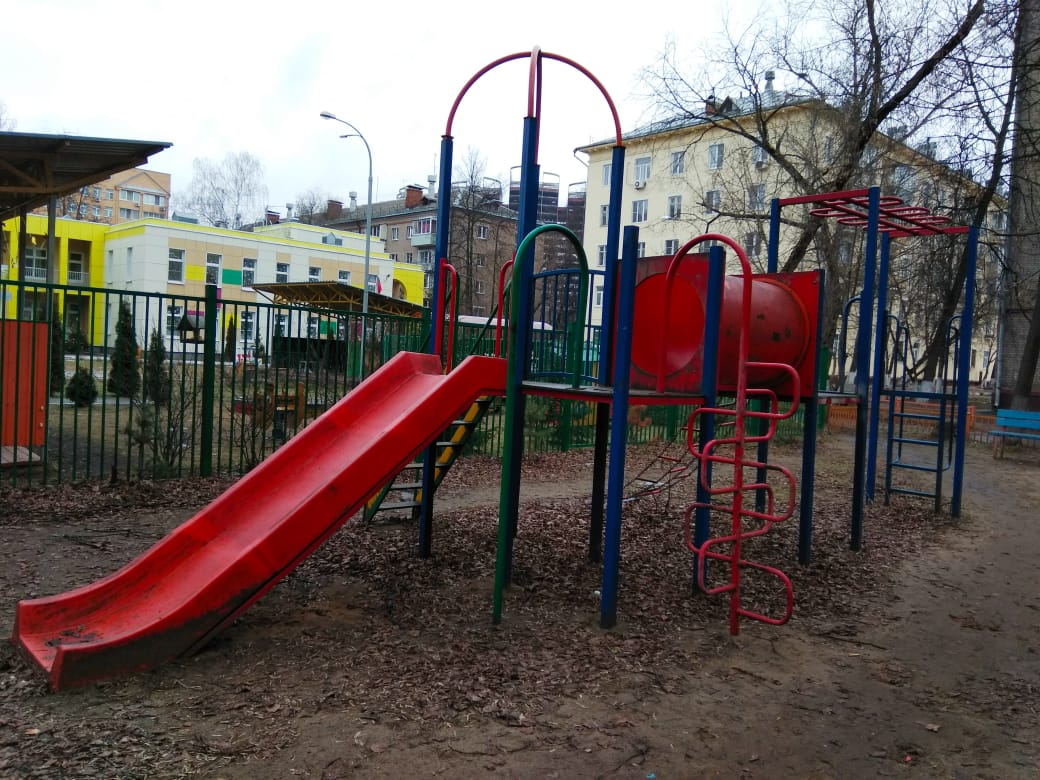 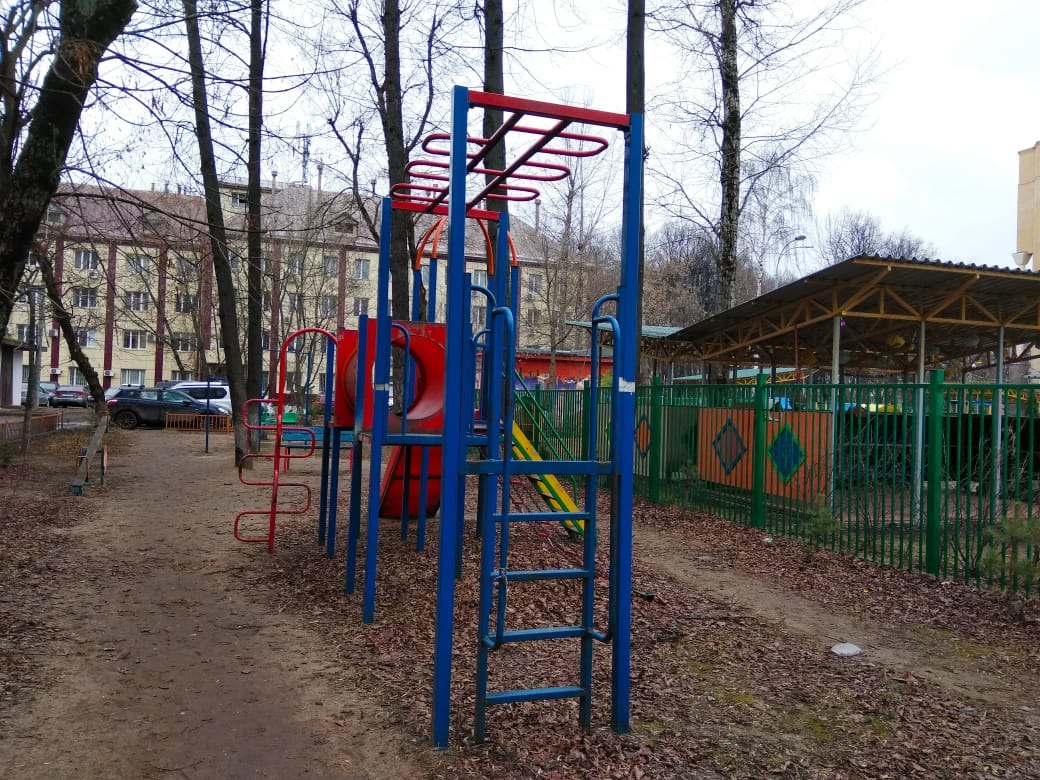 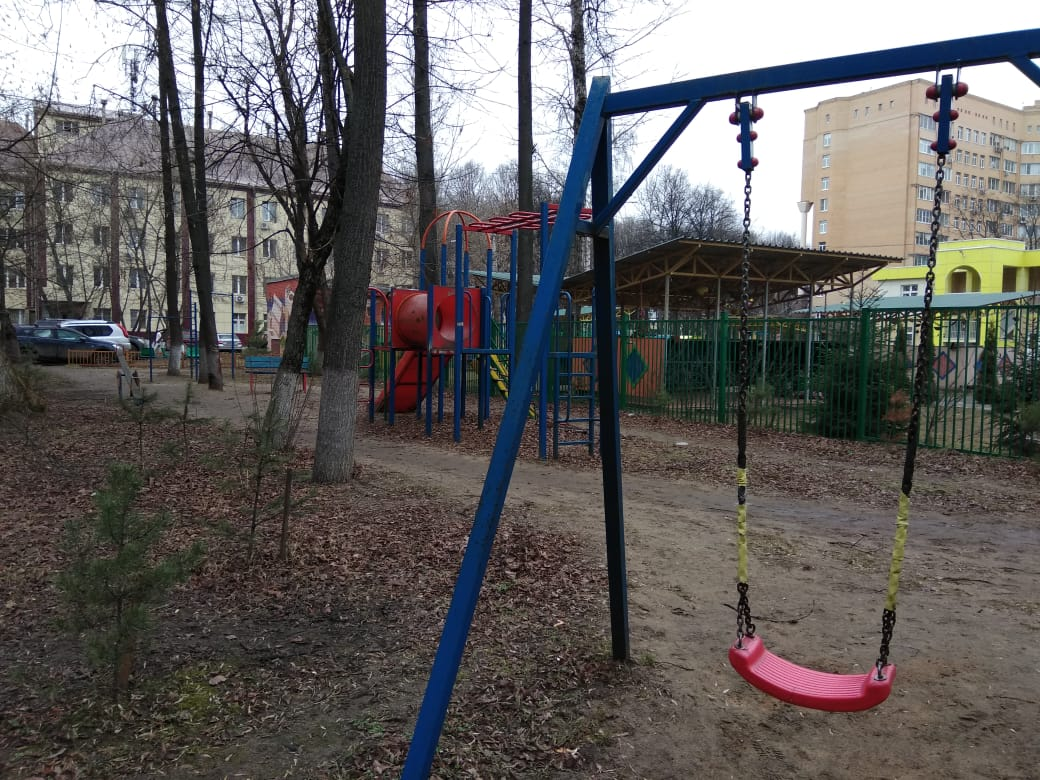 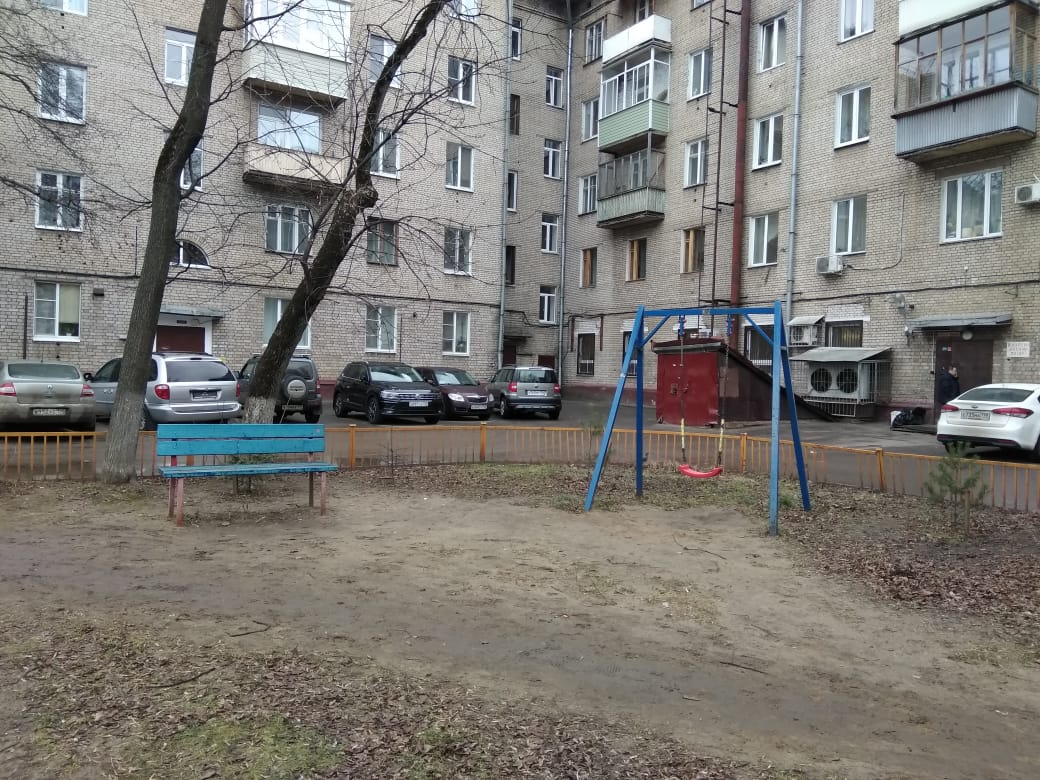 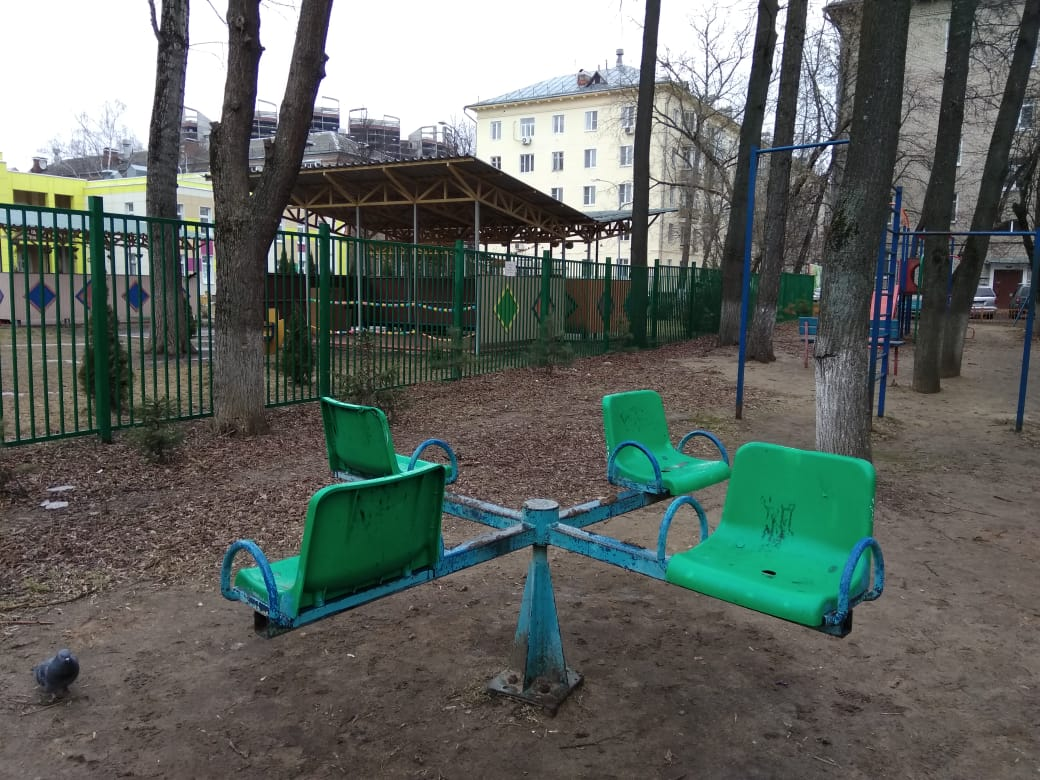 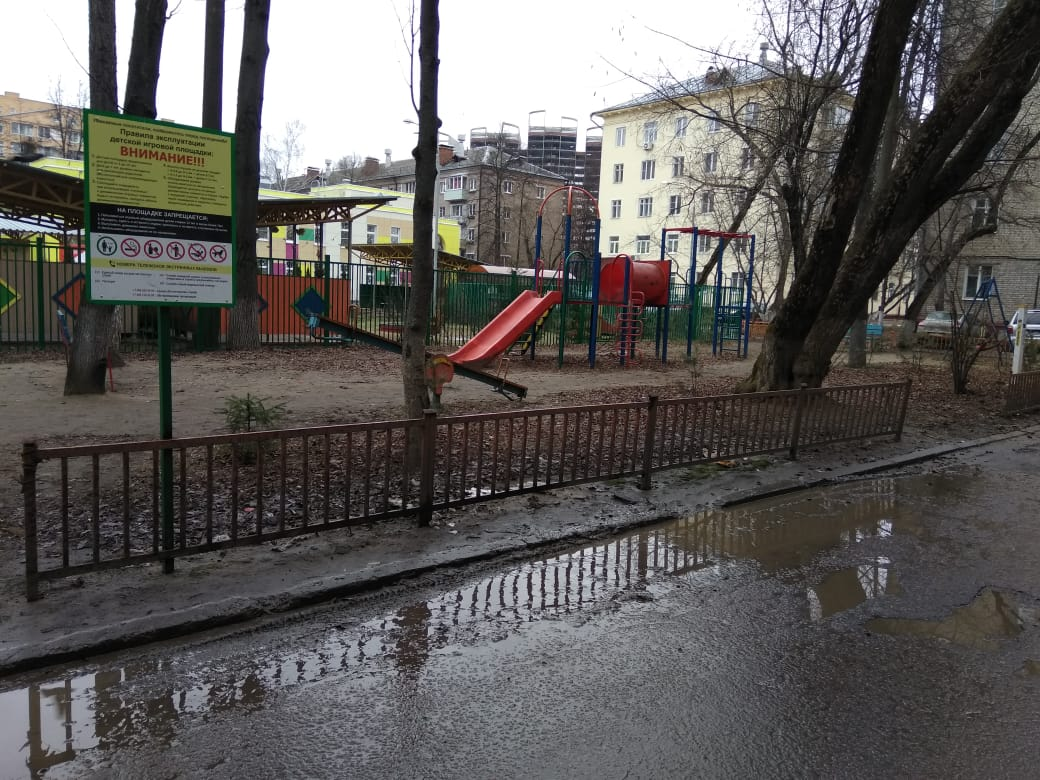 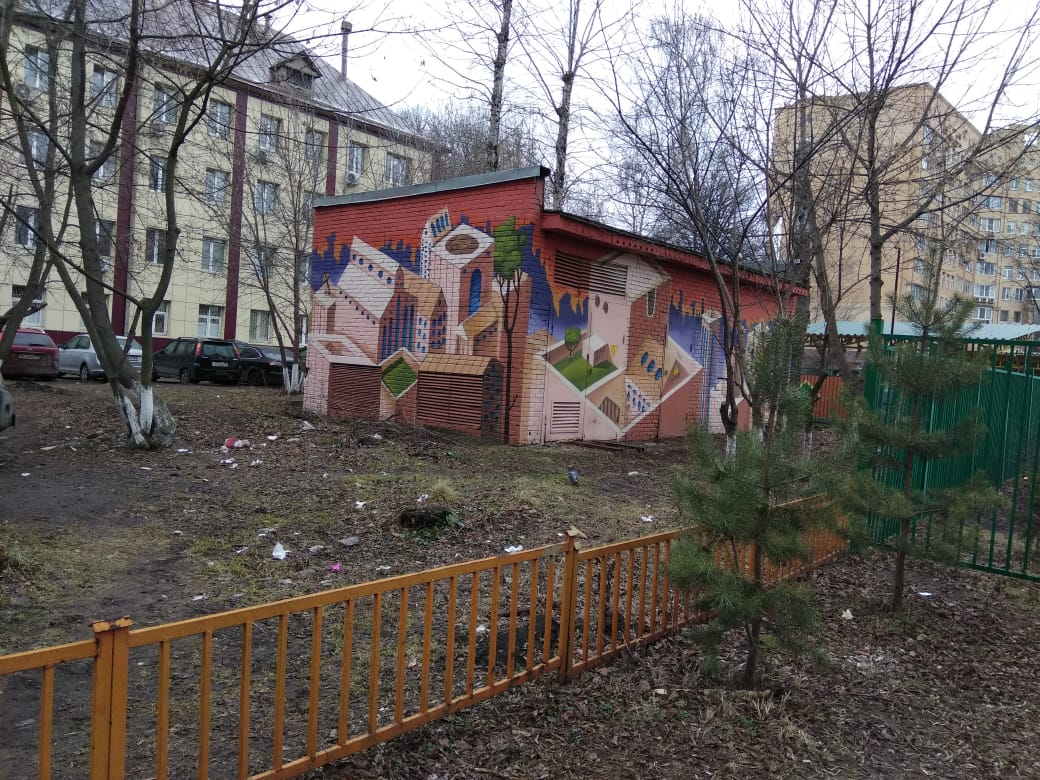 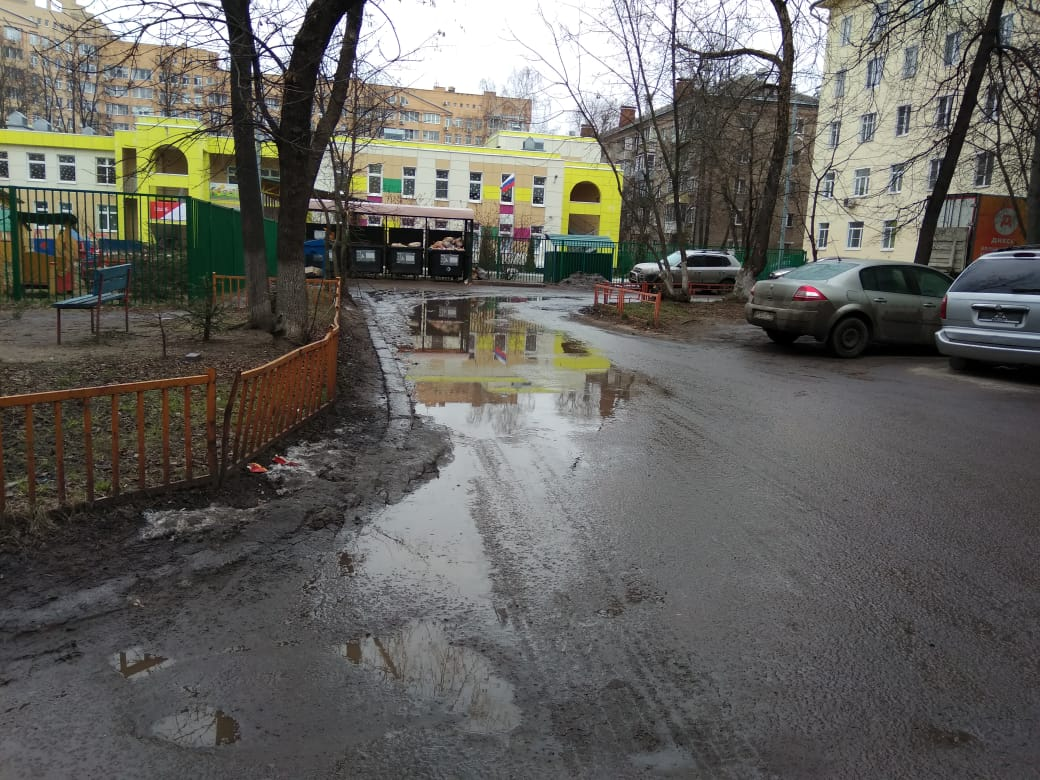 «УТВЕРЖДЕНО»Решением Совета Общественной палаты г.о. Королев Московской областиот 21.01.2020 протокол № 01Председатель комиссии «по ЖКХ, капитальному ремонту, контролю за качеством работы управляющих компаний, архитектуре, архитектурному облику городов, благоустройству территорий, дорожному хозяйству и транспорту» Общественной палаты г.о.Королев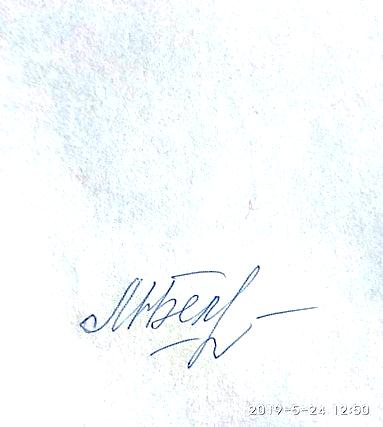 М.Н.Белозёрова